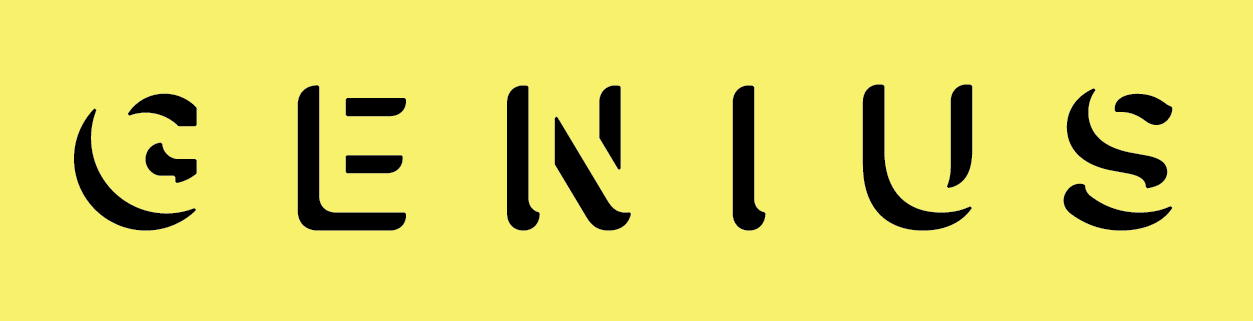 May 5, 2020https://genius.com/videos/2kbaby-breaks-down-the-meaning-of-old-streets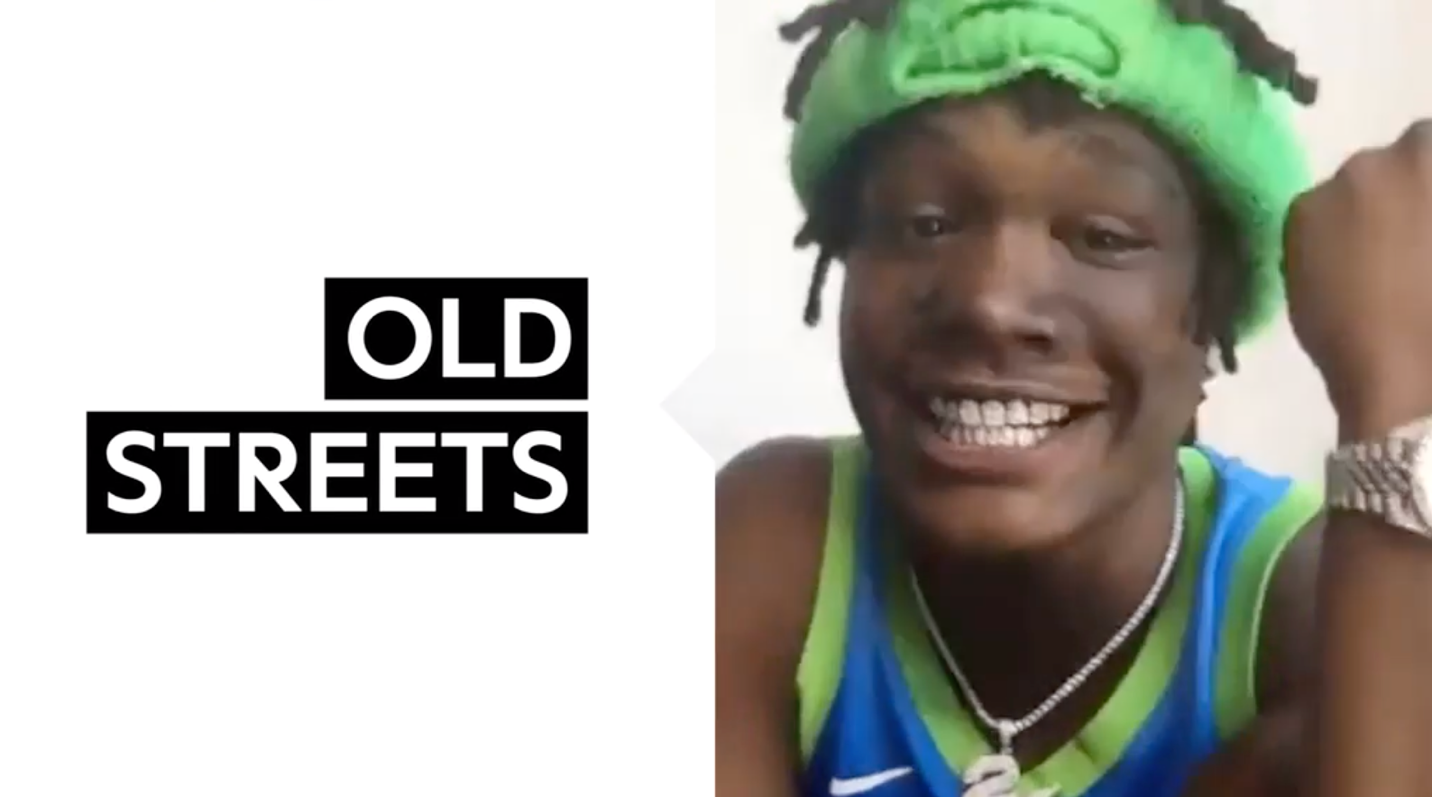 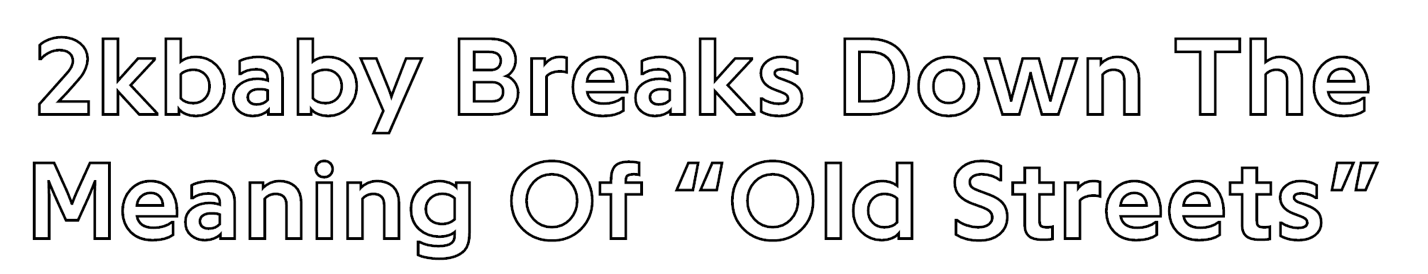 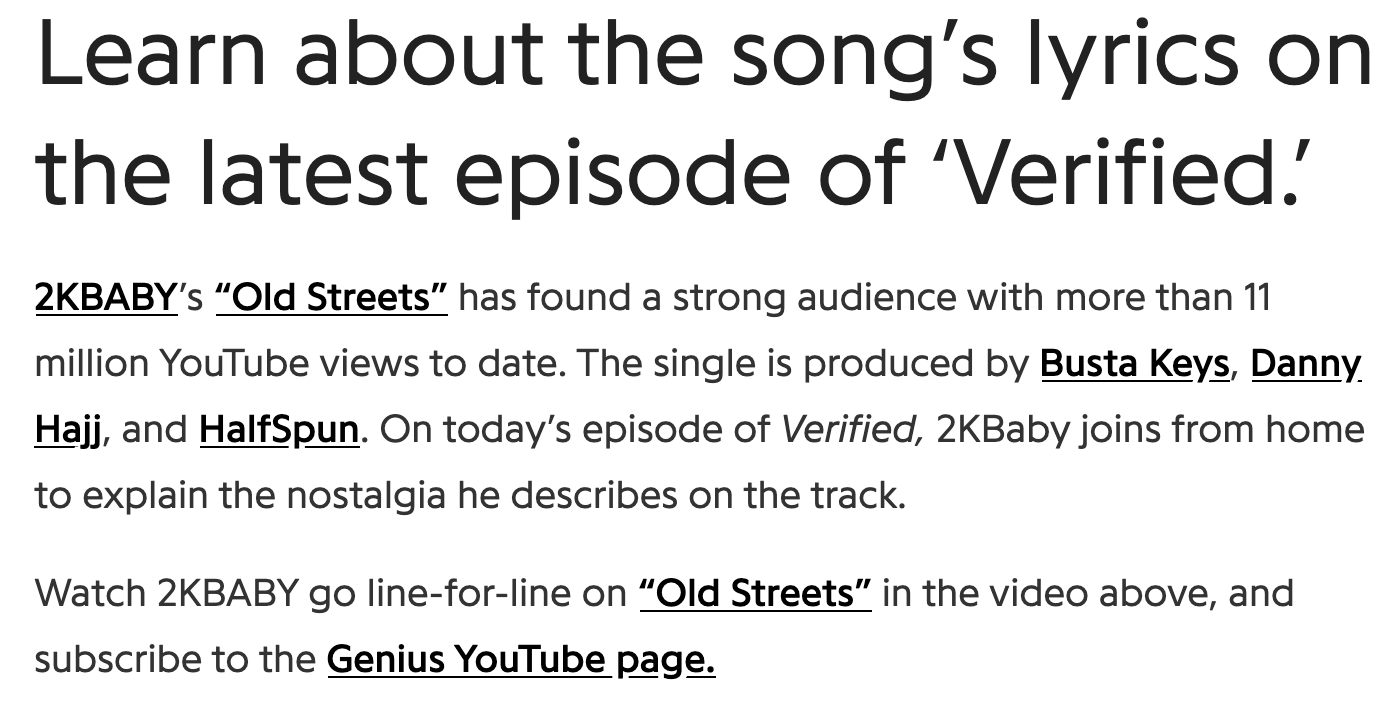 